Употребление «Спайсов». Так ли это безобидно? «Спайс» - это курительная смесь, которая влияет на организм также, как употребление наркотиков.Коварство спайса в отличие от других наркотиков заключается в том, что химики-наркопроизводители	егопостоянно видоизменяют так, что наркотик не успевают внести в реестр запрещенных веществ.В последние полгода в психиатрическую клинику поступают подростки и взрослые люди с выраженной	психическойсимптоматикой. Личность под воздействием наркотика сильно изменяется.	Развиваетсяшизофреноподобные	изменения:человек становится деспотичным, холодным,	аутичным,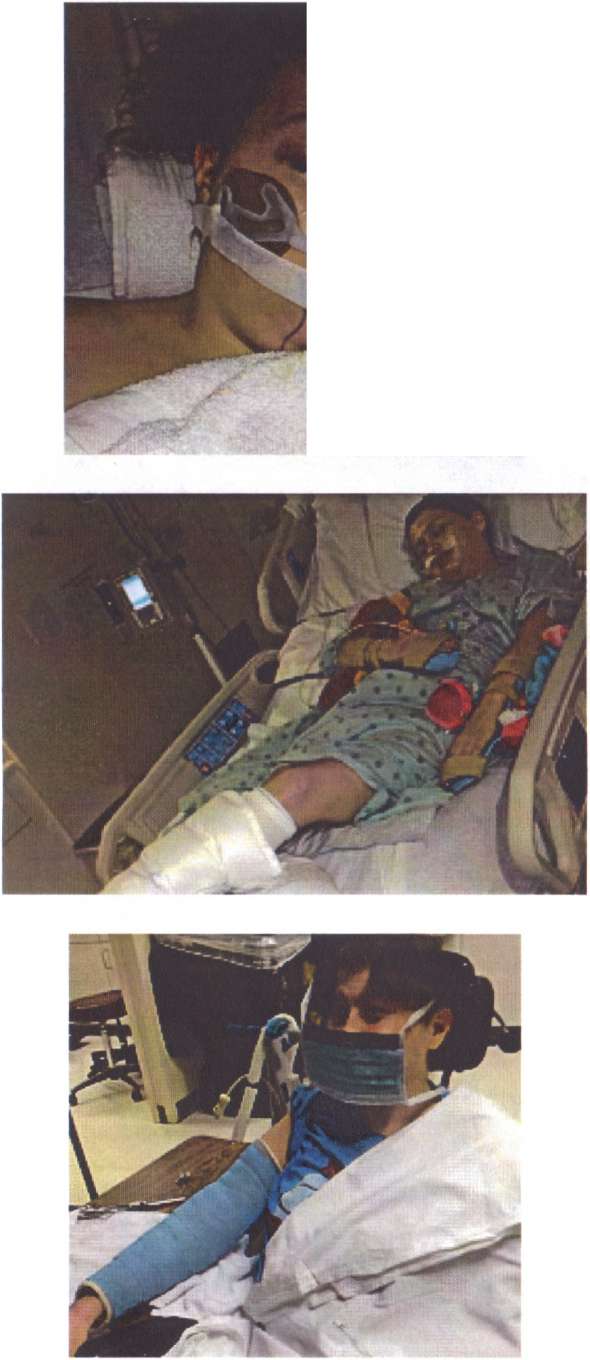 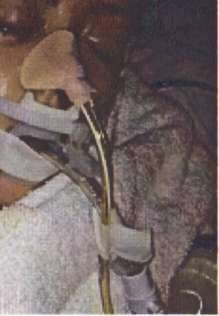 раздражительным. Теряет интерес к окружающему миру, бросает работу или учебу, опускается, не ухаживает за собой. Спайсовые зависимые, как правило, не контролируют процесс мочеиспускания и испражнения. Почему это происходит? Дело в том, что искусственный канабиоид обладает способностью спазмировать сосуды головного мозга, а это приводит к кислородному голоданию. Развивается энцефалопатия и как следствие - слабоумие. Поэтому больные, как правило, теряют волевые качества, критические способности к оценке своего состояния. Появляется нарушение мышления, эмоций, страдает вся высшая нервная деятельность. И даже после реабилитации человек не станет уже прежним, потому что химические вещества способствуют атрофии головного мозга. Поэтому такие больные поддаются лечению крайне тяжело, и еще тяжелее проходят реабилитацию. Некоторые попадают в больничную палату повторно...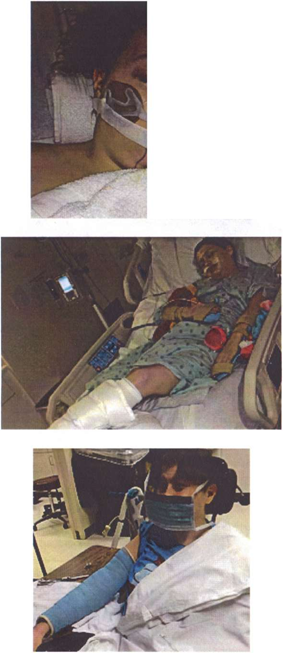 